                           CONSEIL MUNICIPAL DU 14/11/2023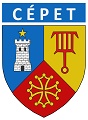 Liste des délibérationsL'an deux mille vingt-trois, le quatorze novembre à 20h15	Le Conseil Municipal de cette commune, régulièrement convoqué, s'est réuni au nombre prescrit par la loi, à la salle du conseil de la mairie, sous la présidence de Mme SOLOMIAC Colette, Maire.Etaient présents :  M. CROS – MME SOLOMIAC- M. FOUGERAY - MME BONNET – MME FAU –M. BIGARAN - M. BORRULL - MME LADOUX – MME DUVERGER – MME ROUYER – MME DUBOUX Etaient absents avec procuration : MME DELVINGT (procuration MME SOLOMIAC) – M. KARAGOZIAN (procuration M. FOUGERAY) – M. TIRLOY (procuration M. BORRULL) MME GONCALVES (procuration M. CROS) – M. JAUZION (procuration MME LADOUX) M. HENEIN (procuration MME FAU) Etaient absents : M. ALIBEU- MME CALMONT Madame FAU a été nommée secrétaire.Mis el ligne le 16/11/2023Numéro délibérationObjetDécision20230801Inscription des crédits en dépense d’investissement avant le vote du budget 2024Pour 17 Contre 0 Abstention 020230802Décision modificative n°2Virement de créditsPour 17 Contre 0 Abstention 020230803Remplacement d’un agent public momentanément indisponiblePour 17 Contre 0 Abstention 020230804Recrutement d’agents contractuels de droit public sur un emploi non permanent pour faire face à un besoin lié à un accroissement temporaire d’activitéPour 17 Contre 0 Abstention 020230805Recrutement d’agents contractuels de droit public sur un emploi non permanent pour faire face à un besoin lié à un accroissement saisonnier d’activitéPour 17 Contre 0 Abstention 0